dk;kZy; izkpk;Z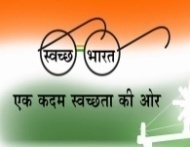 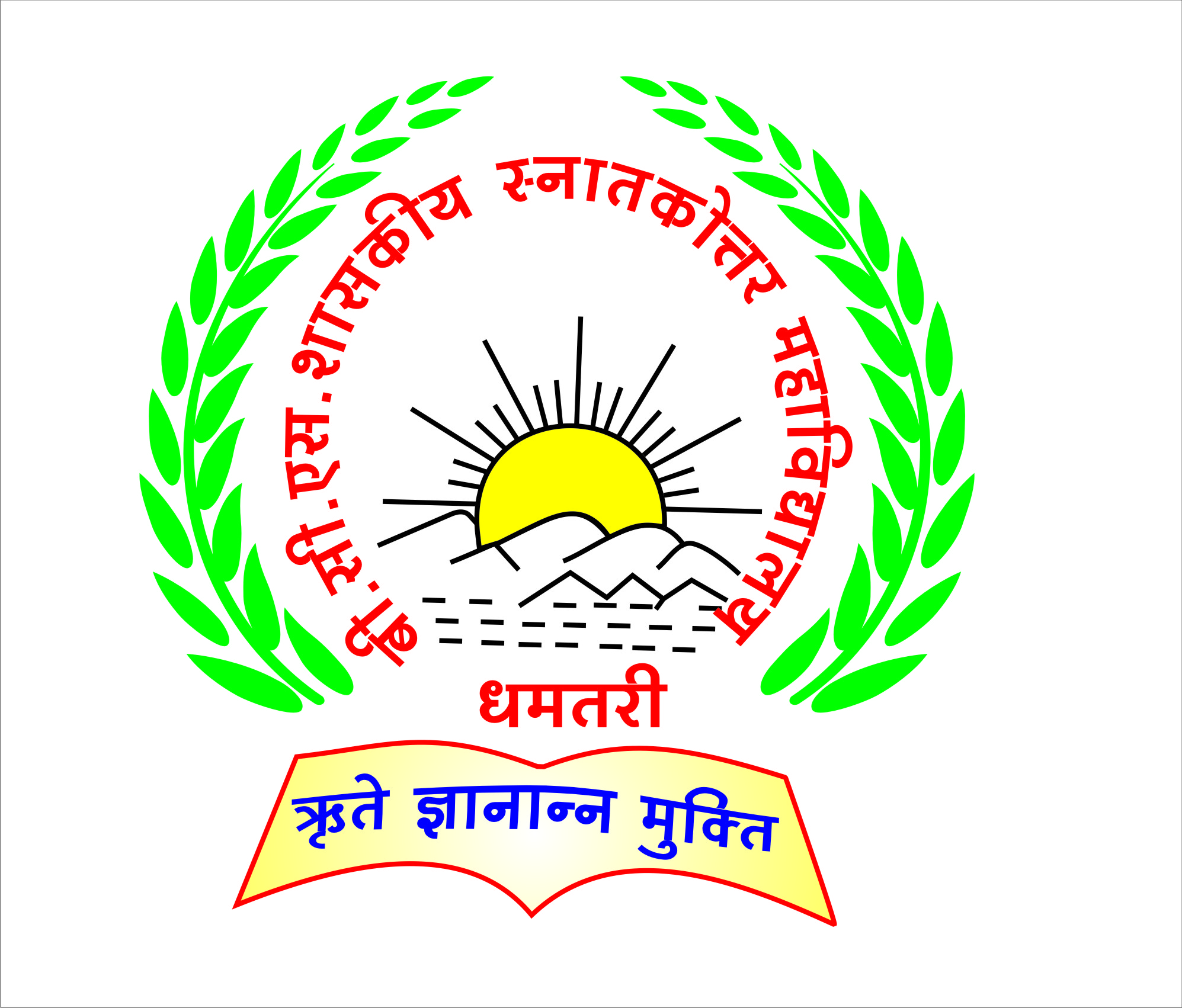 ch-lh-,l- 'kkldh; LukrdksRrj egkfo|ky;] /kerjh ¼N-x-½Website –  www.bcspgcdmt.comE-mail – pgcollege.dhamtari@gmail.comCRITERION 1 – CURRICULAR ASPECTSKey Indicator – 1.3 Curriculum Enrichment1.3.3 Percentage of students undertaking project work/field work / internship (Data for the latest completed academic year)1.3.3.1. Number of students undertaking project work/field work / internshipsS.No.Document nameLink01No. of student enrolled field project/Internshiphttps://s3.ap-south-1.amazonaws.com/mts-buckets/bcspgcdmt/61f3878f727ef.pdf02Field Visithttps://s3.ap-south-1.amazonaws.com/mts-buckets/bcspgcdmt/61f3878fbb93b.pdf